Supplementary Table 1. The number and mean size of the measured polyps at the baseline and post-treatment evaluationsThe “Colorectum” heading indicates the sum of the data from the ascending colon and the rectum.SD, standard deviationSupplementary Table 2. Comparison of overall polyp burden response status 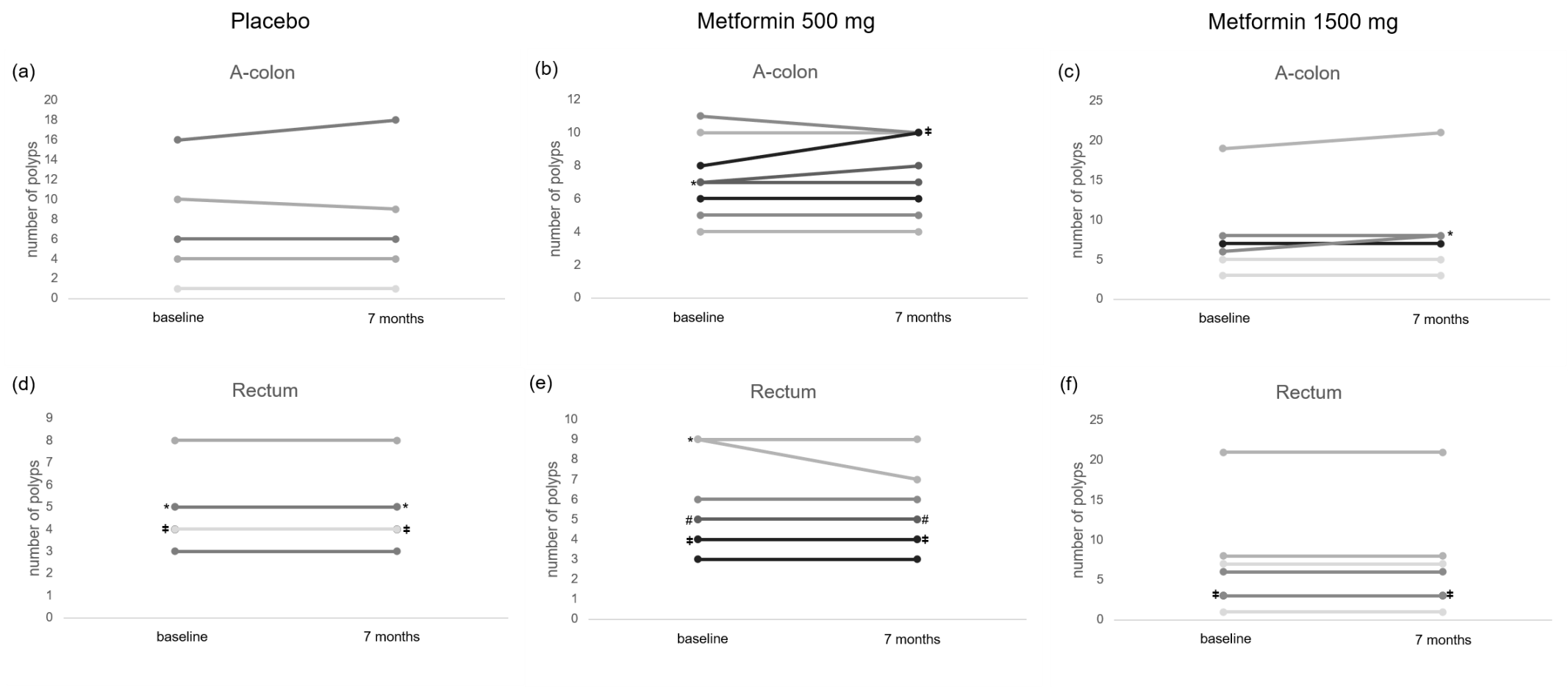 Supplement Figure 1. Number of polyps in the marked area of the ascending colon (A-colon) and rectum at the baseline and post-treatment evaluations in the placebo and metformin groups. * represents two cases; ǂ represents three cases; # represents four cases. 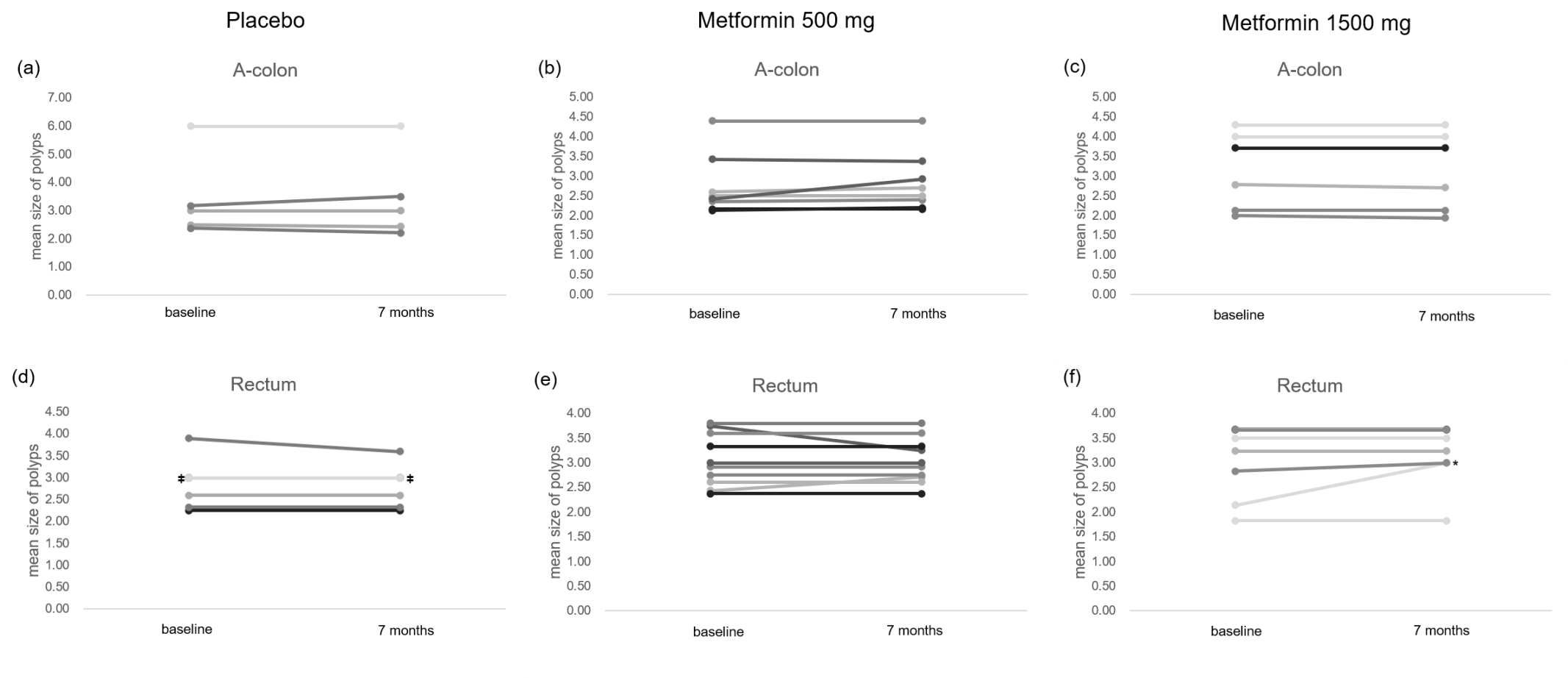 Supplement Figure 2. Size of the polyps in the marked area of the ascending colon (A-colon) and rectum at the baseline and post-treatment endoscopies in the placebo and metformin groups. * represents two cases; ǂ represents three cases. PlaceboPlaceboMetformin 500 mgMetformin 500 mgMetformin 1500 mgMetformin 1500 mgBaselinePost-treatmentP-valueBaselinePost-treatmentP-valueBaselinePost-treatmentP-valueColorectumNumber of polyps(mean ± SD)10.0 ± 5.8 10.1 ± 6.30.65510.6 ± 4.4110.6 ± 4.031.00012.5 ± 7.7313.0 ± 8.170.157Mean size of polyps (mm; mean ± SD) 2.89 ± 0.532.88 ± 0.570.5932.87 ± 0.552.89 ± 0.510.3453.03 ± 0.673.12 ± 0.591.000Ascending colon  Number of polyps (mean ± SD)7.4 ± 5.817.6 ± 6.500.6557.3 ± 2.387.5 ± 2.390.4148.0 ± 5.668.7 ± 6.350.157Mean size of polyps (mm; mean ± SD) 3.41 ± 1.493.43 ± 1.521.0002.75 ± 0.782.83 ± 0.750.1383.15 ± 0.993.13 ± 1.000.180Rectum  Number of polyps(mean ± SD)4.7 ± 1.604.7 ± 1.601.0005.36 ± 1.965.18 ± 1.660.3176.5 ± 6.326.5 ± 6.321.000Mean size of polyps(mm; mean ± SD)2.87 ± 0.562.83 ± 0.470.3173.00 ± 0.542.98 ± 0.470.6553.07 ± 0.733.20 ± 0.620.180Duodenum Number of polyps (mean ± SD)4.0 ± 1.874.0 ± 1.871.0004.8 ± 3.154.8 ± 3.151.005.2 ± 1.175.2 ± 1.171.000Mean size of polyps (mm; mean ± SD)3.20 ± 1.213.33 ± 1.170.3173.98 ± 1.284.12 ± 1.150.1803.58 ± 0.763.67 ± 0.850.180LocationChange in overall polyp burdenPlacebo (%)Metformin 500 mg (%)Metformin 1500 mg (%)P-valueColorectum0.560Response0/7 (0)1/11 (9.1)0/8 (0) No change7/7 (100)8/11 (72.7)7/8 (87.5)Progress0/7 (0 )2/11 (18.2)1/8 (12.5)  Ascending colonResponse  0/6 (0)  0/9 (0)  0/7 (0)0.204No change  6/6 (100)  7/9 (77.8)  7/7 (100)Progress  0/6 (0)  2/9 (22.2)  0/7 (0)RectumResponse  0/7 (0)  1/11 (9.1)  0/8 (0)0.451No change  7/7 (100)  10/11 (90.9)  7/8 (87.5)Progress  0/7 (0)  0/11 (0)  1/8 (12.5)Duodenum0.686Response0/5 (0)0/8 (0)0/7 (0)No change5/5 (100)7/8 (87.5)6/7 (85.7)Progress0/5 (0)1/8 (12.5)1/7 (14.3)